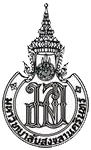 สนพ.5บันทึกข้อความส่วนงาน  ภาควิชา.......................................  คณะอุตสาหกรรมเกษตร     โทร..................ที่  มอ						วันที่ ………………………………………เรื่อง	ขอส่งผลงานวิจัยของนักศึกษาที่ได้รับทุนสำนักงานนโยบายและแผนพลังงานเรียน	คณบดีบัณฑิตวิทยาลัย		ข้าพเจ้า...............................................................................................................................................อาจารย์ที่ปรึกษาของ..................................................................................นักศึกษาปริญญา........................สาขาวิชา.......................................................................................................................ซึ่งได้รับทุนวิจัยแก่นักศึกษาระดับอุดมศึกษา จากสำนักงานนโยบายและแผนพลังงาน ปีงบประมาณ ...............................นั้น บัดนี้ นักศึกษาดังกล่าวข้างต้นได้สำเร็จการศึกษาแล้ว ดังนั้นจึงขอส่งเอกสารต่าง ๆ ดังนี้		1. รายงานการวิจัยฉบับสมบูรณ์จำนวน 1 ชุด		2. ซีดีรายงานการวิจัยฉบับสมบูรณ์จำนวน 1 แผ่น		3. บทความในการประชุมวิชาการจำนวน 1 ฉบับ		จึงเรียนมาเพื่อโปรดพิจารณาดำเนินการต่อไปด้วย จักเป็นพระคุณยิ่ง						(....................................................................................)								อาจารย์ที่ปรึกษา